Helpful Reminders for Parents:The PT Passport is only valid from June 1st to August 31st. For which all rides thereafter will be cancelled. PT Passport registration does not count as a school registration for the upcoming year.  People’s Transit  has a NO REFUND POLICY .Any ride that is not cancelled will result in a no show fare of $2.50.  The No Show must be paid at the time of the child’s next ride. Please know, our drivers need EXACT fares. They do not have change. All rides MUST be  pre-scheduled (By 4:30pm the day before). NO SAME DAY RIDES.Any cancellations must be made by 4:30pm the day before.Parents are responsible for updating personal information as needed. This includes change of address or phone number. Failure to do so, may result in a no show.ANY misconduct on the bus will result in a warning and a parent or guardian will be notified. If the problem persists the rider will be suspended. The length of suspension will depend on the seriousness of the misconduct. BULLYING WILL NOT BE TOLERATED!People’s Transit reserves the right to refuse service. People’s Transit is committed to providing NON- discriminatory service & that I may call the office with any concerns.I UNDERSTAND  that as a parent/ guardian if I am not outside or in the doorway when People’s Transit drops my child off, the child will be taken to our office unless otherwise given  permission to drop off unattended. While the child is at the office, we will continue to contact all contacts listed on the rider registration. If no one can be reached by the time our office closes, authorities will be notified.If my child damages a bus, the Parent/ Guardian will be responsible for damages.A new rider registration MUST be filled out every school year, which includes any summer or after school programs.Please call 353-0100 to schedule and cancel rides!           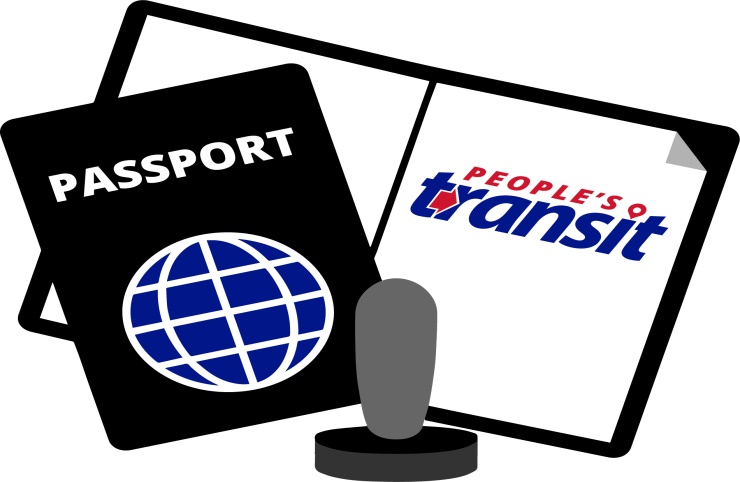 